Приложениек приказу МКУ «Отдел образования»№ 543 от «24 » сентября 2021г.План мероприятий («дорожная карта»), направленных на формирование и оценку функциональной грамотности обучающихся общеобразовательных организаций МР Гафурийский район  Республики Башкортостан на 2021-2022 учебный год                         Цель: Внедрение управленческих механизмов, обеспечивающих развитие практик формированияфункциональной грамотности для достижения новых образовательных результатовЗадачи: Сформировать единое понимание приоритетности и способов формирования функциональной грамотности у всех участников образовательного процесса (ученик, учитель, родитель, управленцы).Организовать методическое сопровождение развития практик образовательных организаций,  направленных на    формирование функциональной грамотности обучающихся.Провести анализ и корректировку образовательных программ,   структуры урока, видов заданий, направленных на формирование функциональной грамотности обучающихся. Обеспечить открытость и доступность информации о реализации всех этапов дорожной карты№Наименование мероприятияНаименование мероприятияСрок реализацииОтветственный исполнитель11Разработка и утверждение плана мероприятий (дорожной карты) по формированию и развитию функциональной грамотности обучающихся и исключению рисков ученической не успешности общеобразовательных организаций МР Гафурийский район РБдо 28.09.2021Кильмухаметова Р.Ф., муниципальный координатор22Разработка планов работы ОО по формированию функциональной грамотностидо 28.09.2021ОО33Внесение дополнений в ООП ООО образовательных организаций, рабочие программы педагогов, программы по внеурочной деятельности основанных на компетентностномподходе, интеграции и межпредметных связях,способствующих развитию функциональной грамотностидо 08.10.2021ОООценка функциональной грамотностиОценка функциональной грамотностиОценка функциональной грамотностиОценка функциональной грамотностиОценка функциональной грамотности1Формирование	базы	данных	обучающихся	8-9классов 2021-2022 учебного годаФормирование	базы	данных	обучающихся	8-9классов 2021-2022 учебного года01.10.20212Формирование       базы        данных        учителей,участвующих в формировании функциональной грамотности обучающихся 8-9 классов 2021-2022 учебного годаФормирование       базы        данных        учителей,участвующих в формировании функциональной грамотности обучающихся 8-9 классов 2021-2022 учебного года01.10.2021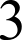 Анализ	регионального 	мониторингафункциональной грамотности 2020-2021 учебного года, доведение результатов и адресных рекомендаций до участников образовательных отношений Анализ	регионального 	мониторингафункциональной грамотности 2020-2021 учебного года, доведение результатов и адресных рекомендаций до участников образовательных отношений 01.10.20214Оценка        эффективности        функционированиявнутренней системы оценки качества образования общеобразовательных организаций Республики Башкортостан, в том числе системы оценки достижения планируемых результатов освоенияООП ООО (в части включения заданий на оценку функциональной грамотности)Оценка        эффективности        функционированиявнутренней системы оценки качества образования общеобразовательных организаций Республики Башкортостан, в том числе системы оценки достижения планируемых результатов освоенияООП ООО (в части включения заданий на оценку функциональной грамотности)в ходе плановыхвыездных проверок (сентябрь - октябрь)5Внесение дополнений в ООП ООО образовательных организаций, рабочие программы педагогов, программы по внеурочной деятельности основанных на компетентностном ООП ООО (в части включения заданий на оценку      функциональной грамотности)Внесение дополнений в ООП ООО образовательных организаций, рабочие программы педагогов, программы по внеурочной деятельности основанных на компетентностном ООП ООО (в части включения заданий на оценку      функциональной грамотности)в ходе плановыхвыездных проверок (сентябрь - октябрь)Методисты ММС МКУ «Отдел образования6Формирование	базы	данных	обучающихся	8-9классов 2021-2022 учебного года  по проведению муниципального мониторинга функциональной грамотности Формирование	базы	данных	обучающихся	8-9классов 2021-2022 учебного года  по проведению муниципального мониторинга функциональной грамотности До 01.02.2022Кильмухаметова Р.Ф., руководитель муниципальной методической службы7Формирование       базы        данных        учителей,участвующих в формировании функциональной грамотности обучающихся 8-9 классов муниципального мониторинга функциональной грамотности 2020-2021 учебного года Формирование       базы        данных        учителей,участвующих в формировании функциональной грамотности обучающихся 8-9 классов муниципального мониторинга функциональной грамотности 2020-2021 учебного года До 01.02.2022Методисты ММС8Проведение методистами МКУ «Отдел образования»  муниципального мониторинга функциональной грамотности по направлениям:«Математическая грамотность» - Федоров А.К.;«Читательская грамотность» - Зайнуллина Г.Б;«Естественно - научная грамотность» - Арсланбекова Н.Н.;«Финансовая грамотность» - Гумерова О.Н.;«Глобальные компетенции» - Рафиков А.М.;«Креативное мышление» - Ахметова Л.А.Проведение методистами МКУ «Отдел образования»  муниципального мониторинга функциональной грамотности по направлениям:«Математическая грамотность» - Федоров А.К.;«Читательская грамотность» - Зайнуллина Г.Б;«Естественно - научная грамотность» - Арсланбекова Н.Н.;«Финансовая грамотность» - Гумерова О.Н.;«Глобальные компетенции» - Рафиков А.М.;«Креативное мышление» - Ахметова Л.А.мартМетодисты ММС МКУ «Отдел образования, ОО9Анализ результатов мониторинга по оценке уровня сформированности разных видов компетенций в рамках функциональной грамотности Анализ результатов мониторинга по оценке уровня сформированности разных видов компетенций в рамках функциональной грамотности по завершению мониторингаМетодисты ММС МКУ «Отдел образования, ОО10Доведение адресных рекомендаций  по анализу результатов мониторинга  оценки уровня сформированности разных видов компетенций в рамках функциональной грамотностиДоведение адресных рекомендаций  по анализу результатов мониторинга  оценки уровня сформированности разных видов компетенций в рамках функциональной грамотности по завершению анализаРуководитель ММС МКУ «Отдел образования», ОО11Принятие управленческих решений по результатам проведенного анализа результатов мониторинга по оценке уровня сформированности разных видов компетенций в рамках функциональной грамотностиПринятие управленческих решений по результатам проведенного анализа результатов мониторинга по оценке уровня сформированности разных видов компетенций в рамках функциональной грамотности апрель 2021 гРуководитель ММС МКУ «Отдел образования», руководители ОО12Доведение  анализа эффективности проведенных мероприятий, принятых мер и управленческих решений результатов мониторинга по оценке уровня сформированности разных видов компетенций в рамках функциональной грамотностиДоведение  анализа эффективности проведенных мероприятий, принятых мер и управленческих решений результатов мониторинга по оценке уровня сформированности разных видов компетенций в рамках функциональной грамотностиавгустРуководитель ММС МКУ «Отдел образования», руководители ОООрганизация работы общеобразовательных организаций по внедрению в учебный процесс банка заданий для                                                              оценки функциональной грамотностиОрганизация работы общеобразовательных организаций по внедрению в учебный процесс банка заданий для                                                              оценки функциональной грамотностиОрганизация работы общеобразовательных организаций по внедрению в учебный процесс банка заданий для                                                              оценки функциональной грамотностиОрганизация работы общеобразовательных организаций по внедрению в учебный процесс банка заданий для                                                              оценки функциональной грамотностиОрганизация работы общеобразовательных организаций по внедрению в учебный процесс банка заданий для                                                              оценки функциональной грамотности1Направление писем в ОО о необходимости использования банка заданий для оценки функциональной 	грамотности, разработанных ФГБНУ «Институт стратегии развития образования Российской академии образования» (далее — Банк заданий), в образовательном процессе, а также при формировании контрольных измерительных материалов (далее — КИМ): промежуточной аттестации обучающихся;иных оценочных процедур, предусмотренных общеобразовательной	организацией	при проведении внутренней оценки качестваобразования.Направление писем в ОО о необходимости использования банка заданий для оценки функциональной 	грамотности, разработанных ФГБНУ «Институт стратегии развития образования Российской академии образования» (далее — Банк заданий), в образовательном процессе, а также при формировании контрольных измерительных материалов (далее — КИМ): промежуточной аттестации обучающихся;иных оценочных процедур, предусмотренных общеобразовательной	организацией	при проведении внутренней оценки качестваобразования.23.09.2021Руководитель ММС МКУ «Отдел образования»2Мониторинг деятельности   общеобразовательныхорганизаций по вопросу использования Банка заданий в образовательном процессе (наличие разработанного специального плана, спектр применения Банка заданий в образовательном процессе)Мониторинг деятельности   общеобразовательныхорганизаций по вопросу использования Банка заданий в образовательном процессе (наличие разработанного специального плана, спектр применения Банка заданий в образовательном процессе)до 8 октября 2021 годаМетодисты ММС МКУ «Отдел образования3Презентация материалов по тематике «функциональная грамотность» и «межпредметные связи»Презентация материалов по тематике «функциональная грамотность» и «межпредметные связи»ноябрьМетодисты ММС МКУ «Отдел образования4Участие на фасилитационной сессии (дистанционно) по вопросу обсуждения лучших практик применения Банка заданий в образовательном процессе, организованной  ГАУ ДПО ИРО РБ и отделом государственной политики в сфере общего образованияУчастие на фасилитационной сессии (дистанционно) по вопросу обсуждения лучших практик применения Банка заданий в образовательном процессе, организованной  ГАУ ДПО ИРО РБ и отделом государственной политики в сфере общего образованияДекабрь 2021 года —январь 2022 годаММС МКУ «Отдел образованияОрганизация методического сопровождения по вопросу формирования и оценки функциональной грамотностиОрганизация методического сопровождения по вопросу формирования и оценки функциональной грамотностиОрганизация методического сопровождения по вопросу формирования и оценки функциональной грамотностиОрганизация методического сопровождения по вопросу формирования и оценки функциональной грамотностиОрганизация методического сопровождения по вопросу формирования и оценки функциональной грамотности1Создание информационного   ресурса   на   сайте МКУ «Отдел образования для организации методической поддержки учителей и образовательных организацийСоздание информационного   ресурса   на   сайте МКУ «Отдел образования для организации методической поддержки учителей и образовательных организаций27.09.2021РЦПИ МКУ «Отдел образования»2Выявление	наиболее	эффективных	методик	итехнологий, обобщение и распространение опытаработы образовательных организаций по развитию функциональной грамотности школьниковВыявление	наиболее	эффективных	методик	итехнологий, обобщение и распространение опытаработы образовательных организаций по развитию функциональной грамотности школьниковпостоянноМетодисты ММС МКУ «Отдел образования3Организация     методического      сопровожденияРМО: проведение вебинаров, методических совещанийОрганизация     методического      сопровожденияРМО: проведение вебинаров, методических совещанийпостоянноМетодисты ММС МКУ «Отдел образования4Взаимодействие с   предметными   ассоциациямипедагогов Республики Башкортостан по вопросам методического сопровождения, в том числе актуализация планов их работыВзаимодействие с   предметными   ассоциациямипедагогов Республики Башкортостан по вопросам методического сопровождения, в том числе актуализация планов их работыпостоянноМетодисты ММС МКУ «Отдел образования5Организация	ГАУ ДПО ИРО РБ методического сопровождения учителей, в том числе:Организация	ГАУ ДПО ИРО РБ методического сопровождения учителей, в том числе:постоянно5.1Участие на онлайн-круглом столе «Инновационные технологии как способ совершенствования читательской грамотности на уроках русского языка и литературы»Участие на онлайн-круглом столе «Инновационные технологии как способ совершенствования читательской грамотности на уроках русского языка и литературы»07.10.2021Методисты ММС МКУ «Отдел образования, учителя ОО5.2Участие на 	онлайн-круглом столе «Актуальныепроблемы организации научно-исследовательской работы по физике в современной школе»Участие на 	онлайн-круглом столе «Актуальныепроблемы организации научно-исследовательской работы по физике в современной школе»28.10.2021Методисты ММС МКУ «Отдел образования, учителя ОО5.3Участие на  вебинаре «Глобальные компетенции —ценностно-интегрированный элемент функциональной грамотности»Участие на  вебинаре «Глобальные компетенции —ценностно-интегрированный элемент функциональной грамотности»Ноябрь 2021Методисты ММС МКУ «Отдел образования, учителя ОО5.4Участие на VIII Всероссийской научно-практической конференции по финансовой грамотностиУчастие на VIII Всероссийской научно-практической конференции по финансовой грамотности4 квартал 2021Методисты ММС МКУ «Отдел образования, учителя ОО5.5Участие на Финансовом семейном фестивалеУчастие на Финансовом семейном фестивале4 квартал 2021Методисты ММС МКУ «Отдел образования, учителя ОО5.6Участие на вебинаре «Методика преподавания раздела: современные безналичные формы расчетов. Финансовая безопасность»Участие на вебинаре «Методика преподавания раздела: современные безналичные формы расчетов. Финансовая безопасность»4 квартал 2021Методисты ММС МКУ «Отдел образования, учителя ОО5.7Организация и   проведение   конкурса   лучшихметодических разработок ГАУ ДПО ИРО РБ, направленных на повышение финансовой грамотности учащихся образовательных организаций МР Гафурийский район Республики БашкортостанОрганизация и   проведение   конкурса   лучшихметодических разработок ГАУ ДПО ИРО РБ, направленных на повышение финансовой грамотности учащихся образовательных организаций МР Гафурийский район Республики Башкортостан4 квартал 2021Методисты ММС МКУ «Отдел образования, учителя ОО5.8Участие на  онлайн-круглом столе«Инновационный опыт работы по формированию основ финансовой грамотности школьников. Лучшие практики в России», организованный ГАУ ДПО ИРО РБУчастие на  онлайн-круглом столе«Инновационный опыт работы по формированию основ финансовой грамотности школьников. Лучшие практики в России», организованный ГАУ ДПО ИРО РБ13.01.2022Методисты ММС МКУ «Отдел образования, учителя ОО5.9Участие на онлайн-круглом столе «Инновационный подход в обучении математике в школе как средство повышения качества образования», организованный ГАУ ДПО ИРО РБУчастие на онлайн-круглом столе «Инновационный подход в обучении математике в школе как средство повышения качества образования», организованный ГАУ ДПО ИРО РБ03.02.2022Методисты ММС МКУ «Отдел образования, учителя ОО5.10Участие в конкурсе на лучшую методическуюразработку	по	формированию	функциональной грамотности, организованный ГАУ ДПО ИРО РБ Формирование банка заданий МКУ «Отдел образования» по результатам конкурсаУчастие в конкурсе на лучшую методическуюразработку	по	формированию	функциональной грамотности, организованный ГАУ ДПО ИРО РБ Формирование банка заданий МКУ «Отдел образования» по результатам конкурса2022 г.Методисты ММС МКУ «Отдел образования, учителя ОО5.11Участие в  серии мероприятий «Готовим ученикак	жизни	в	обществе»	(семинары,	вебинары) совместно с издательством «Русское слово»Участие в  серии мероприятий «Готовим ученикак	жизни	в	обществе»	(семинары,	вебинары) совместно с издательством «Русское слово»В течение 2021/2022учебного года6Семинар с руководителями  РМО и заместителей директоров по учебной работе по реализации планов по формированию функциональной грамотностиСеминар с руководителями  РМО и заместителей директоров по учебной работе по реализации планов по формированию функциональной грамотностифевральРуководитель ММС, методисты, заместители директоров по УР, руководители РМО7Совещание руководителей ОО по теме «Формирование и оценка функциональной грамотности обучающихся»Совещание руководителей ОО по теме «Формирование и оценка функциональной грамотности обучающихся»апрельНачальник МКУ «Отдел образования», руководители ОООрганизация повышения квалификации педагогических работников по вопросам функциональной грамотностиОрганизация повышения квалификации педагогических работников по вопросам функциональной грамотностиОрганизация повышения квалификации педагогических работников по вопросам функциональной грамотностиОрганизация повышения квалификации педагогических работников по вопросам функциональной грамотностиОрганизация повышения квалификации педагогических работников по вопросам функциональной грамотности1Участие на 	повышении	квалификациипедагогических	работников	ГАУ ДПО ИРО РБ по направлениям функциональной грамотности:Финансовая грамотность Математическая грамотность Глобальные компетенцииУчастие на 	повышении	квалификациипедагогических	работников	ГАУ ДПО ИРО РБ по направлениям функциональной грамотности:Финансовая грамотность Математическая грамотность Глобальные компетенции01.11.2021Методисты ММС МКУ «Отдел образования2Участие на 	повышении	квалификациипедагогических	работников	ГАУ ДПО ИРО РБ по направлениям функциональной грамотности:Читательская грамотность Естественнонаучная грамотность Креативное мышлениеУчастие на 	повышении	квалификациипедагогических	работников	ГАУ ДПО ИРО РБ по направлениям функциональной грамотности:Читательская грамотность Естественнонаучная грамотность Креативное мышление01.11.2021Методисты ММС МКУ «Отдел образованияОрганизация информационно-просветительской работы с родителями, представителями СМИ, общественностьюпо вопросам функциональной грамотностиОрганизация информационно-просветительской работы с родителями, представителями СМИ, общественностьюпо вопросам функциональной грамотностиОрганизация информационно-просветительской работы с родителями, представителями СМИ, общественностьюпо вопросам функциональной грамотностиОрганизация информационно-просветительской работы с родителями, представителями СМИ, общественностьюпо вопросам функциональной грамотностиОрганизация информационно-просветительской работы с родителями, представителями СМИ, общественностьюпо вопросам функциональной грамотности1Размещение на официальном сайте МКУ «Отдел образования баннеров со ссылками на банк заданий по оценке функциональной грамотностиРазмещение на официальном сайте МКУ «Отдел образования баннеров со ссылками на банк заданий по оценке функциональной грамотности24.09.2021РЦПИ2Размещение    на     официальном     сайте     и     вофициальных аккаунтах в социальных сетях  МКУ «Отдел образования информации по формированию и оценке функциональной грамотностиРазмещение    на     официальном     сайте     и     вофициальных аккаунтах в социальных сетях  МКУ «Отдел образования информации по формированию и оценке функциональной грамотностиПОСТОЯННОРЦПИ